Jasmine bekijkt tijdens het biologiepracticum een preparaat van een weefsel onder de microscoop. Een weefsel bestaat uit cellen. Het weefsel is gekleurd zodat ze de verschillende onderdelen van de cellen goed kan zien. Jasmine wil uitzoeken of het weefsel bestaat uit dierlijke cellen of plantencellen. Waaraan kan ze dit zien?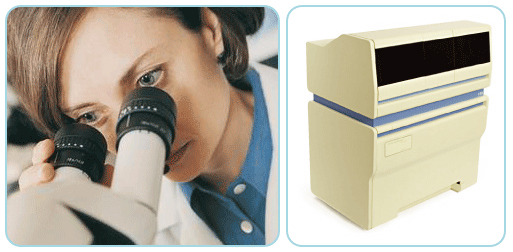 Als de cellen een celkern hebben dan zijn het dierlijke cellen.Als de cellen bladgroenkorrels hebben dan zijn het dierlijke cellen. Als de cellen een celwand hebben dan zijn het plantencellen.Als de cellen een celmembraan hebben zijn het plantencellen.C